12.10.2020 года в 15:00 КГУ «Общеобразовательная средняя школа 1» провела онлайн - встречу с родительским комитетом и попечительским советом на платформе ZOOM по Распределению бюджетных средств финансово-хозяйственной деятельности. И.о. директора Шафикова К.В., главный бухгалтер Аскарбекова И.Т., отчитались о выделении денежных средств за 9 месяцев, отчет дан согласно спецификациям:111 «Оплата труда», 113 специфика «Компенсационные выплаты», 121 специфика «Социальный налог»,122 специфика «Социальные отчисления», 124 специфика «Отчисления на обязательные социальные медицинские страхования», 142 специфика «Приобретение лекарственных средств и прочие», 149 специфика «Приобретение прочих запасов», 151 специфика «Оплата коммунальных услуг», 152 специфика «Оплата услуг связи», 159 специфика «Оплата прочих услуг и работ», 161 специфика «Командировка и служебные разъезды, 163 специфика «Фонд всеобуча», 322 специфика «Трансферты физическим лицам», 414 специфика «Приобретение машинного оборудования и инструментов». По итогу онлайн - встречи, до родителей было доведено, что на официальном школьном сайте имеется раздел «Открытый бюджет» в котором, каждый родитель может повторно ознакомится с распределением бюджетных средств. 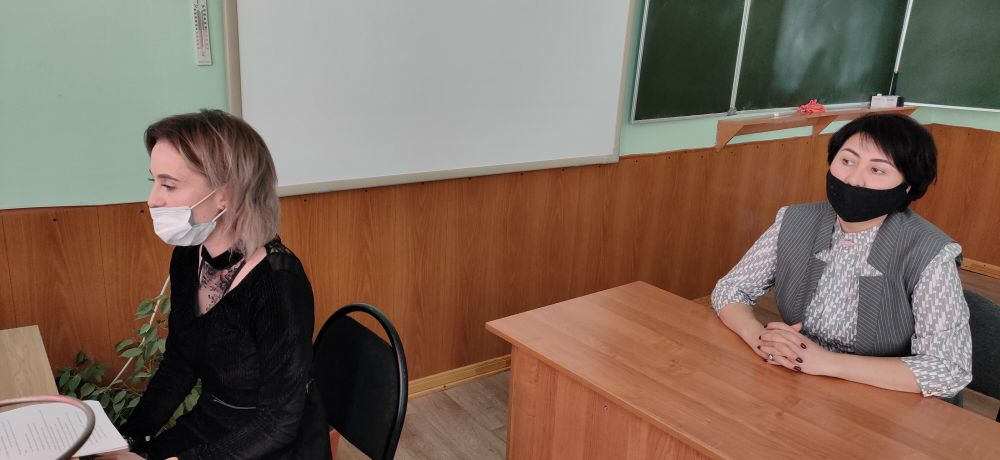 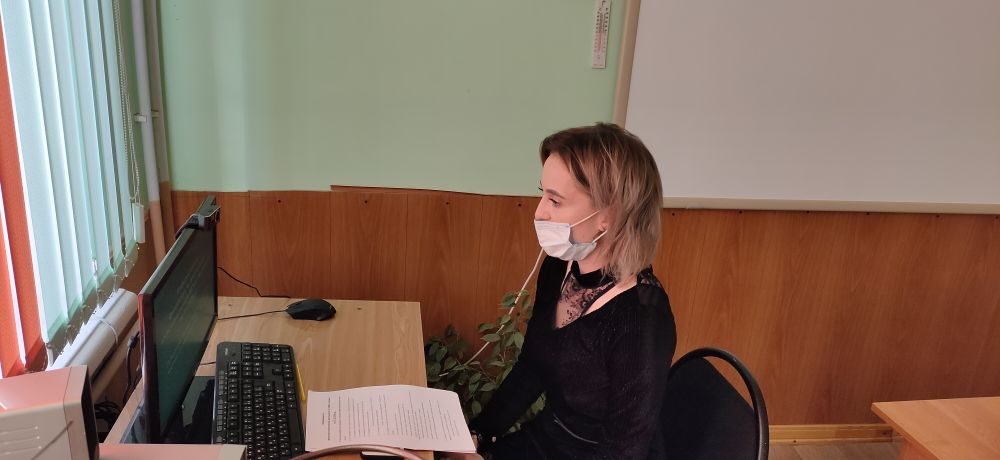 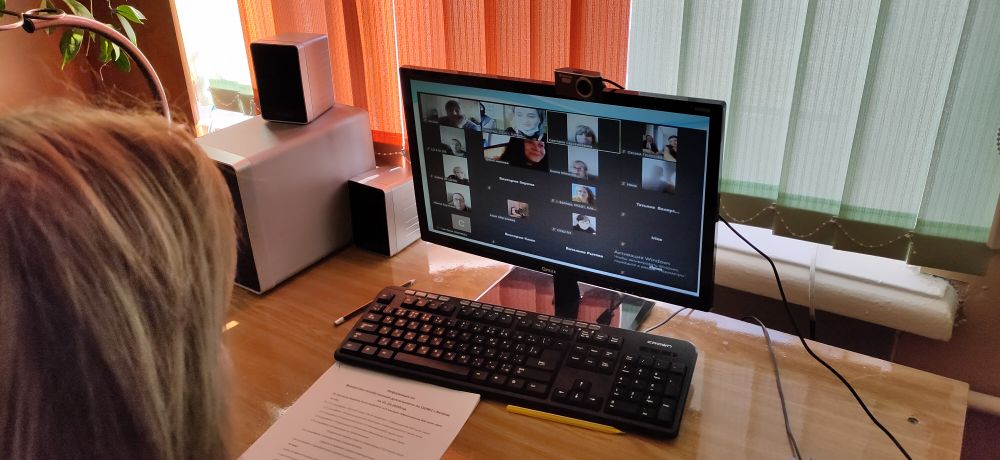 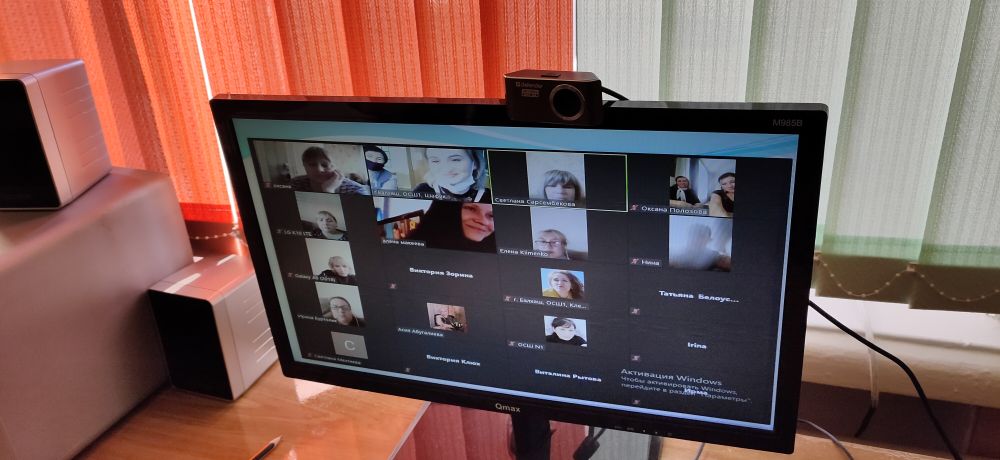 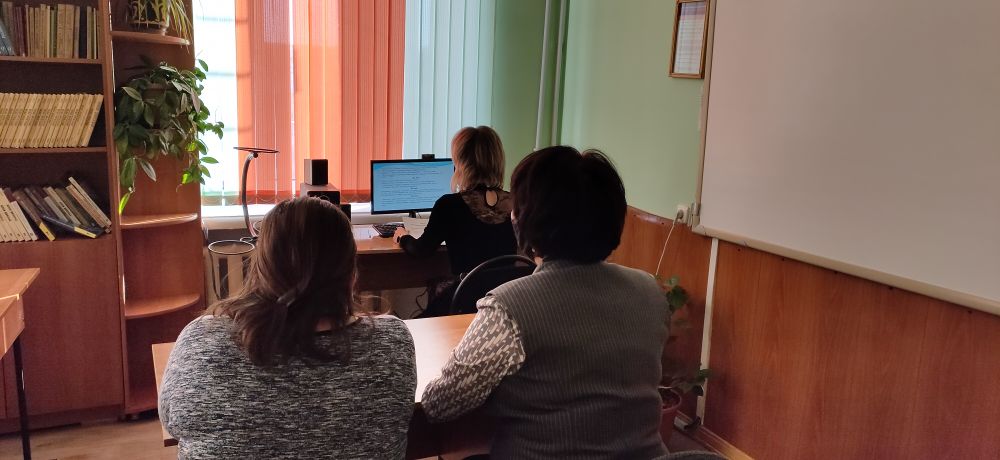 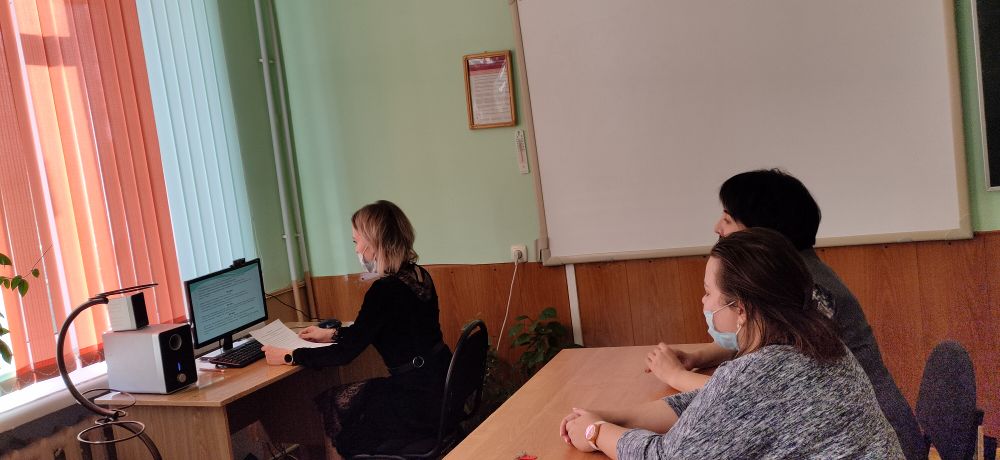 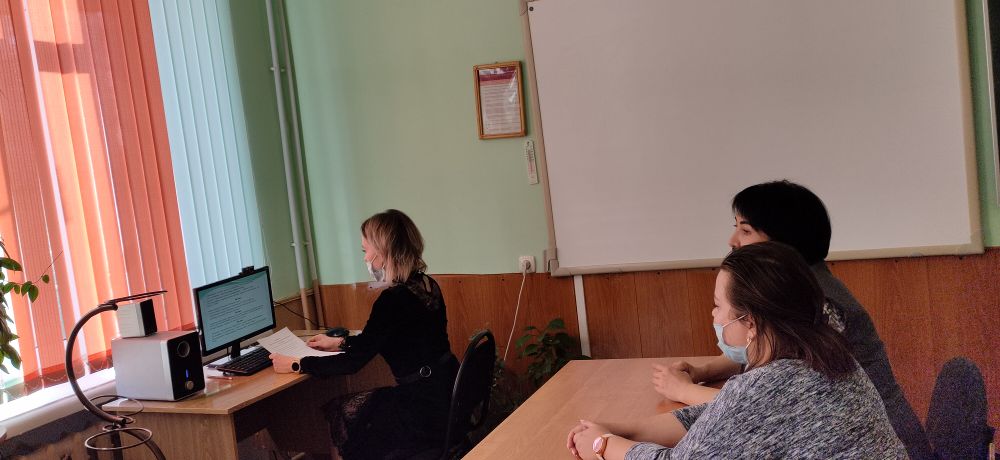 